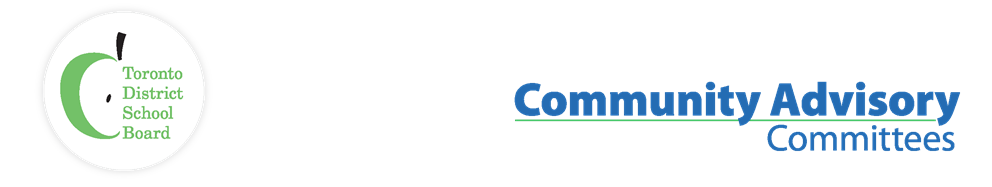 Name of Committee:	Black Student Achievement Community Advisory CommitteeMeeting Date:	 Monday, April 3rd, 2023A meeting of the Black Student Achievement Community Advisory Committee convened from 7:00 p.m. to 9:00 a.m. at 5050 Yonge St. with  Co-Chair Sharon Beason (Community) and Co-Chair Liban Hassan (Trustee)Voting Members:Co-Chair Sharon Beason (Community), Tina Beason (Community), Co-Chair Liban Hassan (Trustee), Dennis Keshinro (EPAC Rep.), Sophia Ruddock (Parent),  Mohamed A. Mohamed (Social ServiceCo-Chair Sharon Beason (Community), Tina Beason (Community), Co-Chair Liban Hassan (Trustee), Dennis Keshinro (EPAC Rep.), Sophia Ruddock (Parent),  Mohamed A. Mohamed (Social ServiceCo-Chair Sharon Beason (Community), Tina Beason (Community), Co-Chair Liban Hassan (Trustee), Dennis Keshinro (EPAC Rep.), Sophia Ruddock (Parent),  Mohamed A. Mohamed (Social ServiceStaff Representatives:Lorraine Linton, Interim Executive Superintendent, Employee ServicesKaren Murray, System Superintendent Equity, Anti-Racism, Anti-OppressionLisa White, Administrative Support Lorraine Linton, Interim Executive Superintendent, Employee ServicesKaren Murray, System Superintendent Equity, Anti-Racism, Anti-OppressionLisa White, Administrative Support Lorraine Linton, Interim Executive Superintendent, Employee ServicesKaren Murray, System Superintendent Equity, Anti-Racism, Anti-OppressionLisa White, Administrative Support Student Trustee:Naomi Musa, Jeffrey OsaroNaomi Musa, Jeffrey OsaroNaomi Musa, Jeffrey OsaroStaff/CommunityAndrea Cross, Cherie Mordecai-Steer, Ayan Kailie, Carl, Jeffrey Caton, Peter Chang (Superintendent), D. Tyler Robinson, Debbie King (Trustee), Rosalie Griffith, Monique Willacey, Yvette Blackburn, Kurt Lewin, Alexis Dawson (Trustee), Kowthar Omar, Isaiah Shafqat (Student Trustee), Valarie Taitt, Thando Hyman, Randy SamuelAndrea Cross, Cherie Mordecai-Steer, Ayan Kailie, Carl, Jeffrey Caton, Peter Chang (Superintendent), D. Tyler Robinson, Debbie King (Trustee), Rosalie Griffith, Monique Willacey, Yvette Blackburn, Kurt Lewin, Alexis Dawson (Trustee), Kowthar Omar, Isaiah Shafqat (Student Trustee), Valarie Taitt, Thando Hyman, Randy SamuelAndrea Cross, Cherie Mordecai-Steer, Ayan Kailie, Carl, Jeffrey Caton, Peter Chang (Superintendent), D. Tyler Robinson, Debbie King (Trustee), Rosalie Griffith, Monique Willacey, Yvette Blackburn, Kurt Lewin, Alexis Dawson (Trustee), Kowthar Omar, Isaiah Shafqat (Student Trustee), Valarie Taitt, Thando Hyman, Randy SamuelGuests:ITEMITEMDISCUSSIONACTION/ RECOMMENDATION / MOTIONCall to Order / QuorumCall to Order / QuorumQuorum was reached at 7:15 pm. The meeting was called to order.Approval of AgendaApproval of AgendaThe motion to accept the agenda was made. Motion carriedApproval of Minutes Approval of Minutes The motion to accept December and January was deferred Declaration of possible conflicts of interestDeclaration of possible conflicts of interestNone was declaredCo-Chairs UpdateCo-Chairs UpdateSharon Beason announced that the May and June BSACAC meetings will be held at 5050 Yonge in the Boardroom. There will be a Tel-a-conference option. Sharon also acknowledged Sikh, Hispanic, and Latin American Heritage Month. A request was made that if Trustee Hassan is unable to attend the BSACAC meeting he should send a written report.Student Trustees update Naomi Musa,Jeffrey OsaroStudent Trustees update Naomi Musa,Jeffrey OsaroNaomi Musa, Jeffrey Osaro: The student Trustees spoke to an upcoming motion for an IDCU course  (Deconstructing Anti-Black Racism) a grade 12 interdisciplinary course.Staff update, Lorraine Linton, Karen MurrayStaff update, Lorraine Linton, Karen MurrayKaren Murray introduced a report from the Equity Anti-Racism Anti-Oppression department that spoke to the Anti-Hate and Anti-Racism Strategy that was presented at Board in March 2023. Presentation attached. Peter Chang, System Superintendent  (Heritage Month)Peter Chang, System Superintendent  (Heritage Month)System Superintendent Chang presented on the Heritage months. TDSB recognizes 14 heritage months. The first heritage month recognized was African heritage month in 2002. This presentation was followed by a question-and-answer period.BSACAC Expression of Interest, Sharon BeasonBSACAC Expression of Interest, Sharon BeasonSharon Beason reported that the Expression of Interest link is now available on the BSACAC web page. https://www.tdsb.on.ca/Portals/0/Community/Community%20Advisory%20committees/BSACAC_Expression_of_Interest_Form.docNomination Committee, Dennis KeshniroNomination Committee, Dennis KeshniroOnly one person has sent in an expression of interest form. He is hoping for additional forms to be submitted.Darryl Robinson (Teacher, at Central TorontoAcademy)Darryl Robinson (Teacher, at Central TorontoAcademy)Presented on the Interdisciplinary Course (IDC4U) Deconstructing Anti-Black Racism. Tyler, Student Trustees Musa, and Osaro, as well as Trustees Dawson and King, would like the BSACAC  community to support and endorse a motion that would make Deconstructing Anti-Black Racism, a grade 12U Interdisciplinary course in the TDSB and provincially accredited.The presentation was followed by a question-and-answer period. Motion to endorse Sophia Ruddock Seconded by Dennis Keshinro. Motion carried. 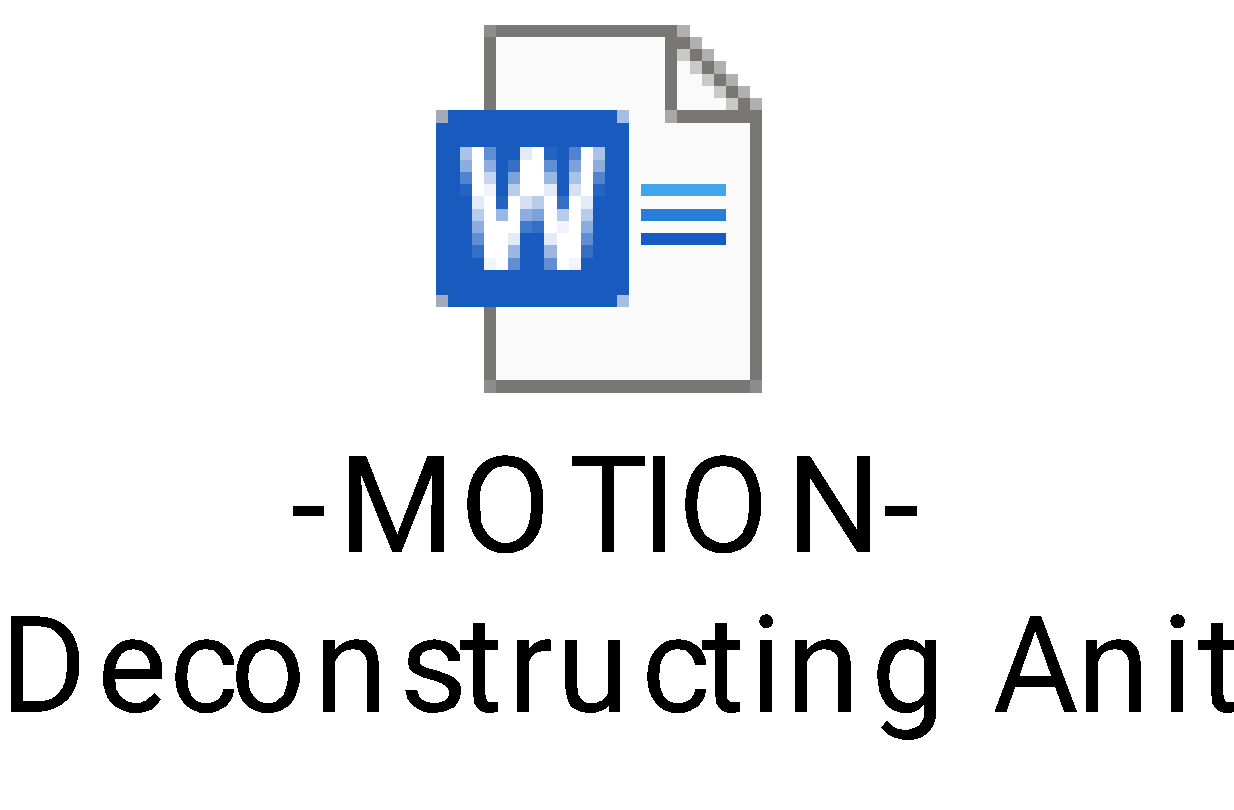 Other BusinessOther BusinessOther Business (Time Permitted) Kurt. Lewin reminded the committee of the ONABSE conference taking place on April 28th at George Brown College.  The theme of the conference is Leadership, Literacy, and Black Excellence through an Afro-Centric Lens. https://linktr.ee/onabseconference2023Cherie Mordeaci-Steer:MOTION: Convening of a Conflict Resolution Working Group (towards the creation of a process for inclusion in our Terms of Reference [as per our TOR], and application for the Committee) potential amendment(s) to the Terms of Reference (as a follow-up to the discussion that took place during our last meeting)Presentation Follow up on Robotics automationSharon Beason:    Motion that our committee immediately supports sending a letter to Ontario’s Minister of Education, Stephen Lecce that the Education Act be amended to include Ontario Student Trustees having the same voting rights as Ontario TrusteesAdjournmentAdjournment 9:00.Next Meeting DateNext Meeting Date June 5st, 2023